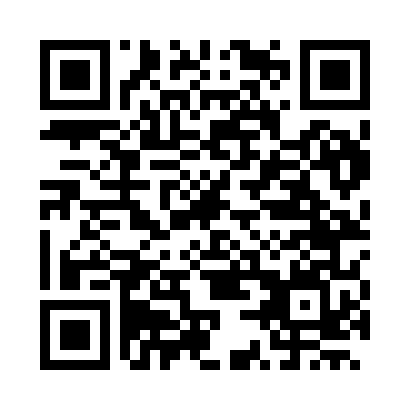 Prayer times for Lombron, FranceWed 1 May 2024 - Fri 31 May 2024High Latitude Method: Angle Based RulePrayer Calculation Method: Islamic Organisations Union of FranceAsar Calculation Method: ShafiPrayer times provided by https://www.salahtimes.comDateDayFajrSunriseDhuhrAsrMaghribIsha1Wed5:216:391:555:559:1210:312Thu5:186:381:555:559:1410:333Fri5:166:361:555:569:1510:354Sat5:146:341:555:579:1610:375Sun5:126:331:555:579:1810:396Mon5:106:311:555:589:1910:417Tue5:086:301:555:589:2110:438Wed5:066:281:555:599:2210:449Thu5:046:271:555:599:2310:4610Fri5:026:261:556:009:2510:4811Sat5:006:241:556:009:2610:5012Sun4:596:231:556:019:2710:5213Mon4:576:211:556:019:2910:5414Tue4:556:201:556:029:3010:5515Wed4:536:191:556:029:3110:5716Thu4:516:181:556:039:3310:5917Fri4:506:161:556:039:3411:0118Sat4:486:151:556:049:3511:0319Sun4:466:141:556:049:3611:0420Mon4:446:131:556:049:3711:0621Tue4:436:121:556:059:3911:0822Wed4:416:111:556:059:4011:1023Thu4:406:101:556:069:4111:1124Fri4:386:091:556:069:4211:1325Sat4:376:081:556:079:4311:1526Sun4:356:071:556:079:4411:1627Mon4:346:061:566:089:4511:1828Tue4:336:051:566:089:4711:1929Wed4:326:051:566:089:4811:2130Thu4:306:041:566:099:4911:2231Fri4:296:031:566:099:5011:24